Утверждена приказом МБОУ ДО «ДЮЦ»от 7.09.2018  № 66 - рПрограмма антикоррупционного образования Муниципального бюджетного образовательного учреждения дополнительного образования «Детско-юношеский центр»Пояснительная записка.Данный локальный нормативный акт составлен на основании Федерального закона Российской Федерации от 25 декабря 2008 г. N 273-ФЗ "О противодействии коррупции". Настоящим Федеральным законом устанавливаются основные принципы противодействия коррупции, правовые и организационные основы предупреждения коррупции и борьбы с ней, минимизации и (или) ликвидации последствий коррупционных правонарушений.На сегодняшний день принятие антикоррупционных мер - необходимая практика во всех сферах жизни общества. Учреждение дополнительного образования не должно допускать коррупции в своих стенах, обязано противостоять и искоренять малейшее проявление данного остросоциального явления.Цели и задачи антикоррупционной политики в образовательном учреждении.1.1. Цель: недопущение предпосылок, исключение возможности фактов коррупции в МБОУ ДО «ДЮЦ», обеспечение защиты прав и законных интересов граждан от негативных процессов и явлений, связанных с коррупцией, укрепление доверия граждан к деятельности администрации Центра.1.2. Задачи:предупреждение коррупционных правонарушений;оптимизация и конкретизация полномочий должностных лиц;формирование антикоррупционного сознания участников образовательного процесса;обеспечение неотвратимости ответственности за совершение коррупционных правонарушений;повышение эффективности управления, качества и доступности предоставляемых Центром образовательных услуг;содействие реализации прав граждан на доступ к информации о деятельности Центра2. Понятия и определения, используемые в сферепротиводействия коррупцииКоррупция - злоупотребление должностным положением, дача взятки, получение взятки, злоупотребление полномочиями, коммерческий подкуп либо иное незаконное использование физическим лицом своего должностного положения вопреки законным интересам общества и государства в целях получения выгоды в виде денег, ценностей, иного имущества или услуг имущественного характера, иных имущественных прав для себя или для третьих лиц либо незаконное предоставление такой выгоды указанному лицу другими физическими лицами;Противодействие коррупции - деятельность федеральных органов государственной власти, органов государственной власти субъектов Российской Федерации, органов местного самоуправления, институтов гражданского общества, организаций и физических лиц в пределах их полномочий:а) по предупреждению коррупции, в том числе по выявлению и последующему устранению причин коррупции (профилактика коррупции);б) по выявлению, предупреждению, пресечению, раскрытию и расследованию коррупционных правонарушений (борьба с коррупцией);в) по минимизации и (или) ликвидации последствий коррупционных правонарушений.Конфликт интересов - это ситуация, при которой личная заинтересованность работника влияет или может повлиять на объективное исполнение им должностных обязанностей и при котором возникает или может возникнуть противоречие между личной заинтересованностью работника и законными интересами граждан, организаций, общества, субъекта Российской Федерации или Российской Федерации, способное привести к причинению вреда этим законным интересам граждан, организаций, общества, субъекта Российской Федерации или Российской Федерации.Личная заинтересованность - возможность получения работником при исполнении должностных обязанностей доходов (неосновательного обогащения) в денежной либо в натуральной форме, доходов в виде материальной выгоды непосредственно для работника, членов его семьи и лиц, состоящих в родстве и свойстве, а также для граждан или организаций, с которыми работник связан финансовыми или иными обязательствами.Взятка – получение должностным лицом, иностранным должностным лицом либо должностным лицом публичной международной организации лично или через посредника денег, ценных бумаг, иного имущества либо в виде незаконных оказания ему услуг имущественного характера, предоставления иных имущественных прав за совершение действий (бездействие) в пользу взяткодателя или представляемых им лиц, если такие действия (бездействие) входят в служебные полномочия должностного лица либо если оно в силу должностного положения может способствовать таким действиям (бездействию), а равно за общее покровительство или попустительство по службе.Коммерческий подкуп – незаконные передача лицу, выполняющему управленческие функции в коммерческой или иной организации, денег, ценных бумаг, иного имущества, оказание ему услуг имущественного характера, предоставление иных имущественных прав за совершение действий (бездействие) в интересах дающего в связи с занимаемым этим лицом служебным положением (часть 1 статьи 204 Уголовного кодекса Российской Федерации).Виды коррупционных правонарушений.Дисциплинарные коррупционные проступки - проступки, обладающие признаками коррупции и не являющиеся преступлениями или административными правонарушениями, за которые установлена дисциплинарная ответственность.Административные коррупционные правонарушения - обладающие признаками коррупции и не являющиеся преступлениями правонарушения, за которые установлена административная ответственность.Коррупционные преступления - виновно совершенные общественно опасные деяния, предусмотренные соответствующими статьями Уголовного кодекса Российской Федерации, содержащие признаки коррупции.Преступления. связанные с коррупционными преступлениями - любые общественно опасные деяния, предусмотренные статьями Уголовного кодексаРоссийской Федерации, совершенные в соучастии с лицами, которые могут быть признаны виновными в совершении коррупционных преступлений.основным коррупционным преступлениям, могут быть отнесены такие виды уголовно наказуемых деяний: злоупотребление должностными и иными полномочиями, получение и дача взятки, служебный подлог.широком значении понятия коррупционных преступлений, к числу уголовно наказуемых деяний данного характера, можно отнести: воспрепятствование законной предпринимательской или иной деятельности, незаконное участие в предпринимательской деятельности, регистрация незаконных сделок с землей, провокация взятки либо коммерческого подкупа.Основания для реализации антикоррупционной политики в МБОУ ДО «ДЮЦ»Федеральный закон от 25.12.2008 № 273-ФЗ «О противодействии коррупции»;Федеральный закон от 17.07.2009 № 172-ФЗ «Об антикоррупционной экспертизе нормативных правовых актов и проектов нормативных правовых актов»;Постановление Правительства Российской Федерации от 26.02.2010 № 96 «Об антикоррупционной экспертизе нормативных правовых актов и проектов нормативных правовых актов»;Основные принципы противодействия коррупции.Противодействие коррупции в МБОУ ДО «ДЮЦ» осуществляется на основе следующих основных принципов:Приоритет профилактических мер, направленных на недопущение формирования причин и условий, порождающих коррупцию.Обеспечение четкой правовой регламентации деятельности, законности и гласности такой деятельности, государственного и общественного контроля за ней.Приоритет защиты прав и законных интересов физических и юридических лиц.Взаимодействие с общественными объединениями и гражданами.Должностные лица организации, ответственные за реализацию антикоррупционной политики.Директор МБОУ ДО «ДЮЦ».Председатель профсоюзного комитета.Методист.Основные меры предупреждения коррупционных правонарушений.Предупреждение коррупционных правонарушений осуществляется путем применения следующих мер:Разработка и реализация антикоррупционных мероприятий.Антикоррупционные образование и пропаганда.Сотрудничество с правоохранительными органами по профилактике правонарушений.7.План антикоррупционных мероприятий в МБОУ ДО «ДЮЦ»Размещение на общедоступных местах в Центре и на сайте:-Устава Центра с целью ознакомления родителей с информацией о бесплатном образовании;Адресов и телефонов органов, куда должны обращаться граждане в случае проявления коррупционных действий: фактов вымогательства, взяточничества и других проявлений коррупции по внесению денежных средств.Участие в районных, областных, региональных, общероссийских конкурсах по антикоррупции.Организация освещения работы по антикоррупционной деятельности на сайте Центра.Проведение правовой недели в Центре с включением вопросов по противодействию коррупции.Приобретение информационных и обучающих мультимедийных средств по антикоррупционному воспитанию.Проведение занятий на антикоррупционную тему с учащимися.Рассмотрение вопросов по предупреждению коррупции на родительских собраниях.Встреча с представителями правоохранительных органов.Организация проектной деятельности учащихся, посвященной теме борьбы с коррупцией.Конкурс среди учащихся на лучший плакат антикоррупционной направленности.11.Конкурс ученических творческих работ по исследованию аспектов коррупции.Подготовительные мерыРазработать и утвердить положение об антикоррупционной политике.Разработать и принять кодекс этики и служебного поведения работников МБОУ ДО «ДЮЦ».Создать на сайте образовательного учреждения раздел «Антикоррупционная политика» иДовести до всех работников организации тексты положения об антикоррупционной политике, кодекса этики и служебного поведения, рекомендации по реализации программы противодействия коррупции в образовательном учреждении.Проводить ознакомление работников с нормативными документами, регламентирующими вопросы предупреждения и противодействия коррупции в организацииОрганизовать индивидуальное консультирования работников по вопросам применения (соблюдения) антикоррупционных стандартов и процедур.Сформировать пакет документов по действующему законодательству,необходимый для проведения работы по предупреждению коррупционных правонарушений.МероприятияОрганизовать информирование работниками работодателя о случаях склонения их к совершению коррупционных нарушений.Организовать информирование работниками работодателя о возникновении конфликта интересов и порядок урегулирования выявленного конфликта интересовПровести анализ жалоб и обращений граждан на действия (бездействия) администрации, педагогического и иного персонала образовательного учреждения с точкизрения наличия сведений о фактах коррупции и организация их проверки.4. Внедрить в практику отчеты директора на собраниях, на совещаниях в образовательном учреждении о результатах антикоррупционнойдеятельности. Приглашение на совещания работников правоохранительных органов и прокуратуры.Использовать телефоны «горячей линии» или прямые телефонные линии с руководством органов местного самоуправления, осуществляющих управление в сфере образования и с руководителями образовательного учреждения в целях выявления фактов вымогательства, взяточничества и других проявлений коррупции, а также для более активного привлечения общественности к борьбе с данными правонарушениями.Осуществлять усиленный контроль за рассмотрением жалоб и заявлений граждан, содержащих факты злоупотребления служебным положением, вымогательства, взяток и другой информации коррупционной направленности в отношении руководящих и педагогических кадров.Обеспечение прозрачности деятельности МБОУ ДО «ДЮЦ»1.Оформить информационные стенды2. Создание эффективного контроля за распределением и расходованием бюджетных средств.3. Обеспечить и своевременно исполнять требования к финансовой отчетности.4. Соблюдать требования по заключению договоров при проведении закупок товаров, работ и услуг для нужд образовательного учреждения.5.Осуществлять регулярный контроль данных бухгалтерского учета, наличия и достоверности первичных документов бухгалтерского учета6. Антикоррупционные мероприятия по формированию антикоррупционного мировоззрения.7. Проводить оценку исполнения должностных обязанностей, исполнение которых в наибольшей мере подвержено риску коррупционных проявлений, руководящими и педагогическими работниками.8. Усилить персональную ответственность администрации и педагогических работников за неправомерно принятые решения в рамках служебных полномочийПЛАН МЕРОПРИЯТИЙпо противодействию коррупции в МБОУ ДО «Детско-юношеский центр» на 2018-2020 гг.2. Совершенствование взаимодействия с населением по вопросам противодействия коррупции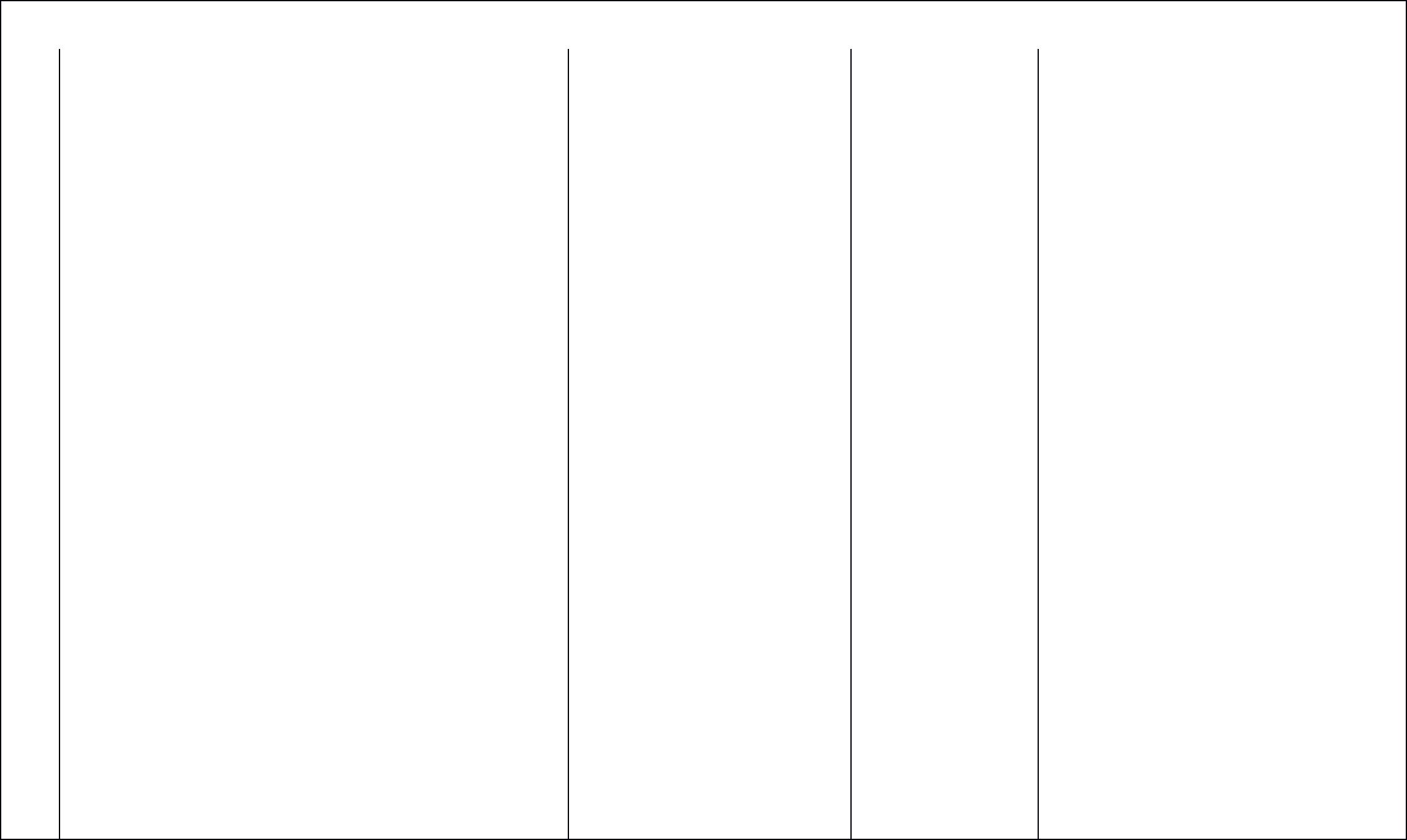 разработка с участием общественных организаций комплекса организационных, разъяснительных и иных мер по соблюдению сотрудниками организации запретов, ограничений и требований, установленных в целях противодействия коррупциивозникновению данных обращений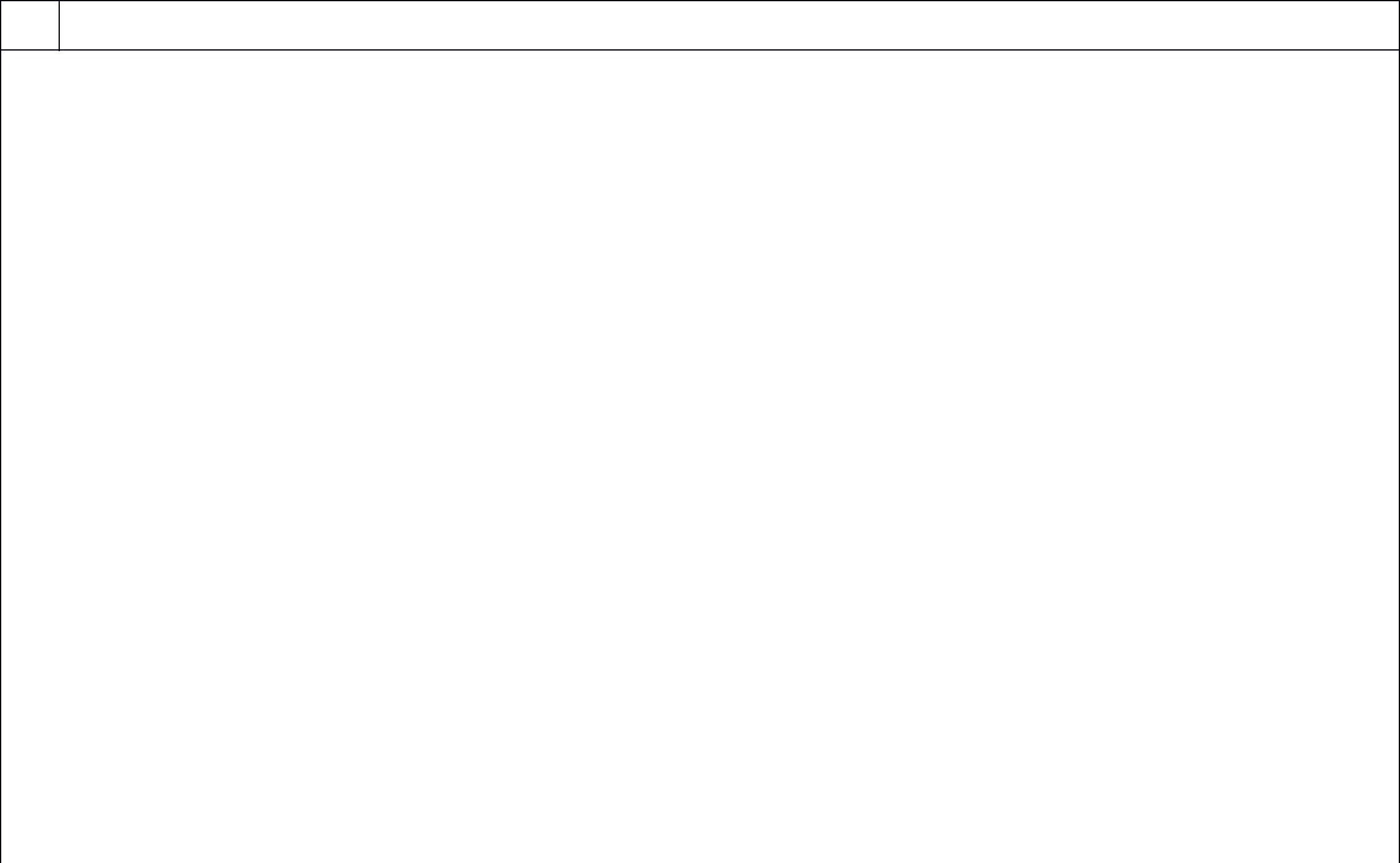 3. Совершенствование кадрового аспекта работы по противодействию коррупцииПлан антикоррупционных мероприятий с детьмиПлан антикоррупционных мероприятий с детьмиПлан антикоррупционных мероприятий с детьмиПлан антикоррупционных мероприятий с детьмиПлан антикоррупционных мероприятий с детьмиПлан антикоррупционных мероприятий с детьмина 2018-2020 годына 2018-2020 годына 2018-2020 годына 2018-2020 годы№п/МероприятиеМероприятиеМероприятиеМероприятиеОтветственныйДатаппроведения1Дискуссия «Честным бытьДискуссия «Честным бытьПедагогиСентябрь 2018модно и престижно»модно и престижно»дополнительногообразования2Конкурс рисунков и плакатовКонкурс рисунков и плакатовКонкурс рисунков и плакатовПедагогиоктябрь 2019«Коррупции – нет!»«Коррупции – нет!»«Коррупции – нет!»дополнительногообразованияОтветственныйза работу попрофилактикекоррупционныхправонарушений3Беседа «Мои права»Педагогиноябрь 2018дополнительногообразования4Международный деньМеждународный деньМеждународный деньМеждународный деньПедагоги9 декабряборьбы с коррупциейборьбы с коррупциейборьбы с коррупциейборьбы с коррупциейдополнительного2018-2020Дисскусия «Что такоеДисскусия «Что такоеДисскусия «Что такоеДисскусия «Что такоеобразованиякоррупция»коррупция»коррупция»коррупция»(в объединениях «Театр(в объединениях «Театр(в объединениях «Театр(в объединениях «ТеатрОтветственныйкукол», «Тропинка к успеху»,кукол», «Тропинка к успеху»,кукол», «Тропинка к успеху»,кукол», «Тропинка к успеху»,за работу по«Слагаемые успеха», «Юный«Слагаемые успеха», «Юный«Слагаемые успеха», «Юный«Слагаемые успеха», «Юныйпрофилактикеисследователь», «Познайисследователь», «Познайисследователь», «Познайисследователь», «Познайкоррупционныхсебя», «Родничок», «Путь ксебя», «Родничок», «Путь ксебя», «Родничок», «Путь ксебя», «Родничок», «Путь кправонарушенийуспеху», «Гражданин»,успеху», «Гражданин»,успеху», «Гражданин»,успеху», «Гражданин»,«Экологическая мозаика»,«Экологическая мозаика»,«Экологическая мозаика»,«Экологическая мозаика»,«Народные художественные«Народные художественные«Народные художественные«Народные художественныепромыслы»)промыслы»)промыслы»)промыслы»)Конкурс рисунков и плакатовКонкурс рисунков и плакатовКонкурс рисунков и плакатовКонкурс рисунков и плакатов«Коррупция глазами детей»«Коррупция глазами детей»«Коррупция глазами детей»«Коррупция глазами детей»(В объединениях «Юная(В объединениях «Юная(В объединениях «Юная(В объединениях «Юная(В объединениях «Юная(В объединениях «Юнаяхозяюшка», «Школахозяюшка», «Школахозяюшка», «Школахозяюшка», «Школахозяюшка», «Школахозяюшка», «Школаздоровья», «Малая Родина»,здоровья», «Малая Родина»,здоровья», «Малая Родина»,здоровья», «Малая Родина»,здоровья», «Малая Родина»,здоровья», «Малая Родина»,«Мир искусств», «Будущий«Мир искусств», «Будущий«Мир искусств», «Будущий«Мир искусств», «Будущий«Мир искусств», «Будущий«Мир искусств», «Будущийвоин», «Фантазия»)воин», «Фантазия»)воин», «Фантазия»)воин», «Фантазия»)воин», «Фантазия»)воин», «Фантазия»)5Конкурсная творческаяКонкурсная творческаяКонкурсная творческаяКонкурсная творческаяПедагоги18 февраляработа (сочинение, эссе)работа (сочинение, эссе)работа (сочинение, эссе)работа (сочинение, эссе)дополнительного2019«Если бы я стал«Если бы я стал«Если бы я стал«Если бы я стал«Если бы я стал«Если бы я сталобразованияпрезидентом»,президентом»,президентом»,президентом»,президентом»,президентом»,«Как бороться со взятками»,«Как бороться со взятками»,«Как бороться со взятками»,«Как бороться со взятками»,«Как бороться со взятками»,«Как бороться со взятками»,Ответственный«Легко ли всегда быть«Легко ли всегда быть«Легко ли всегда быть«Легко ли всегда быть«Легко ли всегда быть«Легко ли всегда бытьза работу почестным?»честным?»честным?»честным?»честным?»честным?»профилактикекоррупционныхправонарушений6Конкурс творческих иКонкурс творческих иКонкурс творческих иПедагоги28 марта 2019исследовательских работ наисследовательских работ наисследовательских работ наисследовательских работ наисследовательских работ наисследовательских работ надополнительногоантикоррупционую тематикуантикоррупционую тематикуантикоррупционую тематикуантикоррупционую тематикуантикоррупционую тематикуобразования7Проведение серииПедагогиЕжегодно, 1 разкоррекционно-развивающихкоррекционно-развивающихкоррекционно-развивающихкоррекционно-развивающихкоррекционно-развивающихкоррекционно-развивающихдополнительногов кварталзанятийзанятийзанятийзанятийзанятийзанятийобразования«Мои права»«Мои права»«Мои права»«Мои права»«Мои права»«Мои права»«Я -гражданин»«Я -гражданин»«Я -гражданин»«Я -гражданин»«Я -гражданин»«Я -гражданин»Ответственный за«Потребности и желания»«Потребности и желания»«Потребности и желания»«Потребности и желания»«Потребности и желания»«Потребности и желания»работу по«Гражданское общество и«Гражданское общество и«Гражданское общество и«Гражданское общество и«Гражданское общество и«Гражданское общество ипрофилактикеборьба с коррупцией»борьба с коррупцией»борьба с коррупцией»борьба с коррупцией»борьба с коррупцией»борьба с коррупцией»коррупционных«Источники и причины«Источники и причины«Источники и причины«Источники и причины«Источники и причины«Источники и причиныправонарушенийкоррупции»коррупции»коррупции»коррупции»коррупции»коррупции»«Учащиеся против«Учащиеся против«Учащиеся против«Учащиеся против«Учащиеся против«Учащиеся противкоррупции»коррупции»коррупции»коррупции»коррупции»коррупции»«Условия эффективного«Условия эффективного«Условия эффективного«Условия эффективного«Условия эффективного«Условия эффективногопротиводействия коррупции»противодействия коррупции»противодействия коррупции»противодействия коррупции»противодействия коррупции»противодействия коррупции»«Роль государства в«Роль государства в«Роль государства в«Роль государства в«Роль государства в«Роль государства впреодолении коррупции»преодолении коррупции»преодолении коррупции»преодолении коррупции»преодолении коррупции»преодолении коррупции»«СМИ и коррупция»«СМИ и коррупция»План работы с родителямиПлан работы с родителямиПлан работы с родителямиПлан работы с родителями№п/МероприятиеМероприятиеМероприятиеОтветственныйДата проведенияп1Родительские собрания сПедагоги10 октября 2018включением вопросовдополнительногоформированияформированияформированияобразованияантикоррупционногоантикоррупционногоантикоррупционногомировоззрениямировоззрениямировоззренияОтветственныйза работу попрофилактикекоррупционныхправонарушений2Размещение на сайтах ОУРазмещение на сайтах ОУПедагогиВ течение всегоправовых актовправовых актовдополнительногопериодаантикоррупционногоантикоррупционногоантикоррупционногообразованиясодержания.содержания.содержания.ОтветственныйОтветственныйза работу попрофилактикекоррупционныхправонарушений3Круглый стол с участиемКруглый стол с участиемКруглый стол с участиемПедагогифевраль 2019-администрации Центра иадминистрации Центра иадминистрации Центра идополнительного2020родителей по вопросуродителей по вопросуродителей по вопросуобразования«Коррупция и«Коррупция и«Коррупция иантикоррупционная политикаантикоррупционная политикаантикоррупционная политикаОтветственныйобразовательныхобразовательныхобразовательныхза работу поучреждений»учреждений»учреждений»профилактикекоррупционныхправонарушенийПривлечение родителей дляПривлечение родителей дляПривлечение родителей дляПедагогиВ течение всегоучастия в конкурсах Центраучастия в конкурсах Центраучастия в конкурсах ЦентрадополнительногопериодаобразованияОтветственныйза работу попрофилактикекоррупционныхправонарушенийПлан работы с общественностьюПлан работы с общественностьюПлан работы с общественностьюПлан работы с общественностью№п/МероприятиеМероприятиеМероприятиеОтветственныйДатаппроведения1Встреча учащихся сВстреча учащихся сОтветственныйВ течение всегопредставителямипредставителямиза работу попериодаправоохранительныхправоохранительныхправоохранительныхпрофилактикеорганов, сорганов, сорганов, скоррупционныхправонарушенийадминистрациейправонарушений№Наименование мероприятияНаименование мероприятияНаименование мероприятияНаименование мероприятияОтветственныеСрокОжидаемый результатп/пНаименование мероприятияНаименование мероприятияНаименование мероприятияНаименование мероприятияисполнителиисполненияп/писполнителиисполнения1. Совершенствование нормативной базы в сфере противодействия коррупции1. Совершенствование нормативной базы в сфере противодействия коррупции1. Совершенствование нормативной базы в сфере противодействия коррупции1. Совершенствование нормативной базы в сфере противодействия коррупции1. Совершенствование нормативной базы в сфере противодействия коррупции1. Совершенствование нормативной базы в сфере противодействия коррупцииОпределение лиц, ответственных за работуОпределение лиц, ответственных за работуОпределение лиц, ответственных за работуОпределение лиц, ответственных за работуДиректор МБОУ ДОСентябрьРеализация норм1по профилактике коррупционных и иныхпо профилактике коррупционных и иныхпо профилактике коррупционных и иныхпо профилактике коррупционных и иных«ДЮЦ»2018 г.антикоррупционногоправонарушенийзаконодательстваРазработка  и  принятие  правовых  актов,Разработка  и  принятие  правовых  актов,Разработка  и  принятие  правовых  актов,Разработка  и  принятие  правовых  актов,Директор МБОУ ДОВ течениеФормирование нормативной2регламентирующихрегламентирующихвопросы«ДЮЦ»срокабазы по вопросам2предупрежденияипротиводействияпротиводействиядействияпротиводействия коррупциипредупрежденияипротиводействияпротиводействиядействияпротиводействия коррупциикоррупциипланаАктуализация нормативно-правовых актовАктуализация нормативно-правовых актовАктуализация нормативно-правовых актовАктуализация нормативно-правовых актовДиректор МБОУ ДОВ течениеПриведение нормативныхв целях приведения их в соответствие св целях приведения их в соответствие св целях приведения их в соответствие св целях приведения их в соответствие с«ДЮЦ»срокаправовых актов в соответствие3изменениямивдействующемдействующемдействияс действующимзаконодательстве Российской Федерации изаконодательстве Российской Федерации изаконодательстве Российской Федерации изаконодательстве Российской Федерации ипланазаконодательствомНижегородской областиНижегородской областиОбеспечениеисполненияисполненияактов,Директор МБОУ ДОВ течениеРеализация норм4направленныхнасовершенствованиесовершенствование«ДЮЦ»срокаантикоррупционного4организационныхоснов  противодействияоснов  противодействияоснов  противодействиядействиязаконодательствакоррупциидействиязаконодательствакоррупциипланаплана1   ВзаимодействиесинститутамиОтветственный заВ течениеОбщественная оценкагражданскогообществапо   вопросаморганизацию работысрокадеятельности.противодействия коррупции:противодействия коррупции:по профилактикедействияСовершенствование-  включение  независимых-  включение  независимыхэкспертов  вкоррупционных и иныхпланаправотворчества исоставы комиссий;составы комиссий;правонарушенийправоприменения.составы комиссий;составы комиссий;- проведение совещаний, круглых столов с- проведение совещаний, круглых столов с- проведение совещаний, круглых столов сАнтикоррупционное- проведение совещаний, круглых столов с- проведение совещаний, круглых столов с- проведение совещаний, круглых столов спросвещение.представителямипредставителямиобщественныхпросвещение.представителямипредставителямиобщественныхорганизаций;2   Организация2   ОрганизацияпроведенияанализаОтветственный заВ течениеПовышениеПовышениеэффективностиэффективностирезультатов   работы   с   обращениямирезультатов   работы   с   обращениямирезультатов   работы   с   обращениямирезультатов   работы   с   обращениямиорганизацию работысрокаработысобращениямиобращениямиграждан и юридических лиц, содержащимиграждан и юридических лиц, содержащимиграждан и юридических лиц, содержащимиграждан и юридических лиц, содержащимипо профилактикедействияграждан июридическихюридическихлиц,сведения  о  фактах  коррупции  и  иныхсведения  о  фактах  коррупции  и  иныхсведения  о  фактах  коррупции  и  иныхсведения  о  фактах  коррупции  и  иныхкоррупционных и иныхпланасодержащимисодержащимисведенияонеправомерных действиях, а также причиннеправомерных действиях, а также причиннеправомерных действиях, а также причиннеправомерных действиях, а также причинправонарушенийфактах коррупциифактах коррупциифактах коррупциииусловий,способствующихспособствующихПроведениеработыпоповыявлениювыявлениюОтветственный заIV кварталВыявление информации,несоблюдениязапретовзапретовиограничений,ограничений,организацию работы2018 годаявляющейся основанием длятребований к служебному поведению, мертребований к служебному поведению, мертребований к служебному поведению, мертребований к служебному поведению, мертребований к служебному поведению, мертребований к служебному поведению, мерпо профилактикепроведения проверки попо  предотвращениюпо  предотвращениюиурегулированиюурегулированиюурегулированиюкоррупционных и иныхнесоблюдению запретов иконфликтаинтересов,интересов,атакжеправонарушенийограничений, требований к1неисполненияобязанностей,обязанностей,служебному поведению, мер1установленных в целяхустановленных в целяхустановленных в целяхпротиводействияпротиводействияпротиводействияпо предотвращению иустановленных в целяхустановленных в целяхустановленных в целяхпротиводействияпротиводействияпротиводействияпо предотвращению икоррупцииурегулированию конфликтаинтересов, а такженеисполнения обязанностей,установленных в целяхпротиводействия коррупцииПроведениеконтрольныхконтрольныхконтрольныхмероприятий,мероприятий,Ответственный заОдин раз вРеализация нормнаправленныхнанавыявлениеорганизацию работыполугодиеантикоррупционного2коррупционныхкоррупционныхправонарушенийправонарушенийправонарушенийпо профилактикезаконодательства.работниками МБОУ ДО «ДЮЦ»работниками МБОУ ДО «ДЮЦ»работниками МБОУ ДО «ДЮЦ»работниками МБОУ ДО «ДЮЦ»работниками МБОУ ДО «ДЮЦ»коррупционных и иныхправонарушений3Осуществление  контроляОсуществление  контроляОсуществление  контроляза  процедуройза  процедуройза  процедуройОтветственный заВ течениеРеализацияинформированияинформированияработникамиработникамиорганизацию работысрокаантикоррупционногоработодателя о случаях склонения их кработодателя о случаях склонения их кработодателя о случаях склонения их кработодателя о случаях склонения их кработодателя о случаях склонения их кработодателя о случаях склонения их кпо профилактикедействиязаконодательствасовершению коррупционных нарушений исовершению коррупционных нарушений исовершению коррупционных нарушений исовершению коррупционных нарушений исовершению коррупционных нарушений исовершению коррупционных нарушений икоррупционных и иныхпланапорядка рассмотрения таких сообщенийпорядка рассмотрения таких сообщенийпорядка рассмотрения таких сообщенийпорядка рассмотрения таких сообщенийпорядка рассмотрения таких сообщенийправонарушенийПроведениеобучающихобучающихмероприятий поОтветственный заОдин раз вАнтикоррупционноевопросам профилактики и противодействиявопросам профилактики и противодействиявопросам профилактики и противодействиявопросам профилактики и противодействиявопросам профилактики и противодействияорганизацию работыполугодиепросвещение4коррупциипо профилактикекоррупционных и иныхправонарушенийОрганизацияОрганизацияиндивидуальногоОтветственный заОдин раз вРеализация нормконсультированияконсультированияконсультированияработников МБОУ ДОработников МБОУ ДОорганизацию работыполугодиеантикоррупционного5«ДЮЦ»  по«ДЮЦ»  повопросамвопросампротиводействияпо профилактикезаконодательствакоррупциикоррупционных и иныхправонарушенийРазработкаметодических  рекомендаций,методических  рекомендаций,методических  рекомендаций,методических  рекомендаций,Ответственный заВ течениеАнтикоррупционноепамятокииныхиныхинформационныхорганизацию работысрокапросвещение6материалов по вопросам противодействияматериалов по вопросам противодействияматериалов по вопросам противодействияматериалов по вопросам противодействияматериалов по вопросам противодействияпо профилактикедействиякоррупциикоррупционных и иныхпланаправонарушенийУчастие в обучающих мероприятиях поУчастие в обучающих мероприятиях поУчастие в обучающих мероприятиях поУчастие в обучающих мероприятиях поУчастие в обучающих мероприятиях поОтветственный заПо мереАнтикоррупционноевопросам профилактики и противодействиявопросам профилактики и противодействиявопросам профилактики и противодействиявопросам профилактики и противодействиявопросам профилактики и противодействияорганизацию работынеобходимостпросвещение7коррупции, проводимых органом местногокоррупции, проводимых органом местногокоррупции, проводимых органом местногокоррупции, проводимых органом местногокоррупции, проводимых органом местногопо профилактикеи7самоуправлениясамоуправлениясамоуправленияСосновскогокоррупционных и иныхсамоуправлениясамоуправлениясамоуправленияСосновскогокоррупционных и иныхмуниципальногомуниципальногомуниципальногорайонаНижегородскойправонарушенийобласти8Проведение анализа соблюдения запретов,Проведение анализа соблюдения запретов,Проведение анализа соблюдения запретов,Проведение анализа соблюдения запретов,Проведение анализа соблюдения запретов,Директор МБОУ ДОВ течениеРеализацияограничений и требований, установленныхограничений и требований, установленныхограничений и требований, установленныхограничений и требований, установленныхограничений и требований, установленныхограничений и требований, установленныхограничений и требований, установленных«ДЮЦ»срокаантикоррупционногов целях противодействия коррупции, в томв целях противодействия коррупции, в томв целях противодействия коррупции, в томв целях противодействия коррупции, в томв целях противодействия коррупции, в томв целях противодействия коррупции, в томв целях противодействия коррупции, в томдействиязаконодательствачисле касающихся обязанности уведомлятьчисле касающихся обязанности уведомлятьчисле касающихся обязанности уведомлятьчисле касающихся обязанности уведомлятьчисле касающихся обязанности уведомлятьчисле касающихся обязанности уведомлятьчисле касающихся обязанности уведомлятьпланаоб  обращениях  в  целях  склонения  коб  обращениях  в  целях  склонения  коб  обращениях  в  целях  склонения  коб  обращениях  в  целях  склонения  коб  обращениях  в  целях  склонения  коб  обращениях  в  целях  склонения  коб  обращениях  в  целях  склонения  ксовершениюсовершениюкоррупционныхкоррупционныхкоррупционныхправонарушенийправонарушенийправонарушений4. Использование информационных ресурсов в работе по противодействию коррупции4. Использование информационных ресурсов в работе по противодействию коррупции4. Использование информационных ресурсов в работе по противодействию коррупции4. Использование информационных ресурсов в работе по противодействию коррупции4. Использование информационных ресурсов в работе по противодействию коррупции4. Использование информационных ресурсов в работе по противодействию коррупции4. Использование информационных ресурсов в работе по противодействию коррупции4. Использование информационных ресурсов в работе по противодействию коррупции4. Использование информационных ресурсов в работе по противодействию коррупции1РазмещениеРазмещениевсредствахсредствахмассовоймассовойОтветственный заВ течениеРеализация норминформации  и  на  официальном  сайтеинформации  и  на  официальном  сайтеинформации  и  на  официальном  сайтеинформации  и  на  официальном  сайтеинформации  и  на  официальном  сайтеинформации  и  на  официальном  сайтеинформации  и  на  официальном  сайтеорганизацию работысрокаантикоррупционногоучрежденияучреждениярезультатоврезультатовдеятельностидеятельностивпо профилактикедействиязаконодательствасфере противодействия коррупциисфере противодействия коррупциисфере противодействия коррупциисфере противодействия коррупциисфере противодействия коррупциисфере противодействия коррупциикоррупционных и иныхпланаправонарушений2ОсвещениеОсвещениевсредствахсредствахмассовоймассовойОтветственный заВ течениеинформацииинформациинаиболеенаиболееярких   фактовярких   фактовярких   фактоворганизацию работысрокакоррупционныхкоррупционныхкоррупционныхпроявлений  ипроявлений  ипринятыхпринятыхпо профилактикедействиямерах реагирования, в том числе преданиемерах реагирования, в том числе преданиемерах реагирования, в том числе преданиемерах реагирования, в том числе преданиемерах реагирования, в том числе преданиемерах реагирования, в том числе преданиемерах реагирования, в том числе преданиепо профилактикедействиямерах реагирования, в том числе преданиемерах реагирования, в том числе преданиемерах реагирования, в том числе преданиемерах реагирования, в том числе преданиемерах реагирования, в том числе преданиемерах реагирования, в том числе преданиемерах реагирования, в том числе преданиекоррупционных и иныхпланагласностислучаевслучаевнесоблюдениянесоблюдениянесоблюденияправонарушенийтребований  о  предотвращении  или  обтребований  о  предотвращении  или  обтребований  о  предотвращении  или  обтребований  о  предотвращении  или  обтребований  о  предотвращении  или  обтребований  о  предотвращении  или  обтребований  о  предотвращении  или  обправонарушенийтребований  о  предотвращении  или  обтребований  о  предотвращении  или  обтребований  о  предотвращении  или  обтребований  о  предотвращении  или  обтребований  о  предотвращении  или  обтребований  о  предотвращении  или  обтребований  о  предотвращении  или  обурегулировании конфликта интересовурегулировании конфликта интересовурегулировании конфликта интересовурегулировании конфликта интересовурегулировании конфликта интересовурегулировании конфликта интересов3РегулярнаяактуализацияактуализацияинформацииинформациипоОтветственный заВ течениевопросупротиводействияпротиводействияпротиводействияпротиводействиякоррупции,коррупции,организацию работысрокаразмещаемой   на   стенде   в   зданииразмещаемой   на   стенде   в   зданииразмещаемой   на   стенде   в   зданииразмещаемой   на   стенде   в   зданииразмещаемой   на   стенде   в   зданииразмещаемой   на   стенде   в   зданииразмещаемой   на   стенде   в   зданиипо профилактикедействияучреждения, предприятияучреждения, предприятияучреждения, предприятияучреждения, предприятиякоррупционных и иныхправонарушенийплана4. Иные мероприятия по вопросам противодействия коррупции4. Иные мероприятия по вопросам противодействия коррупции4. Иные мероприятия по вопросам противодействия коррупции4. Иные мероприятия по вопросам противодействия коррупции4. Иные мероприятия по вопросам противодействия коррупции4. Иные мероприятия по вопросам противодействия коррупцииОбеспечениевзаимодействиявзаимодействиясДиректор МБОУ ДОВ течение годаРеализация норм1правоохранительными органамиправоохранительными органамиправоохранительными органамиправоохранительными органами«ДЮЦ»антикоррупционногозаконодательстваОсуществление контроляОсуществление контроляОсуществление контроляза исполнениемза исполнениемОтветственный заВ течениеРеализация нормнастоящегоплана   иплана   ипредставлениепредставлениеорганизацию работысрокаантикоррупционногоруководителю сводного отчета о ходе егоруководителю сводного отчета о ходе егоруководителю сводного отчета о ходе егоруководителю сводного отчета о ходе егоруководителю сводного отчета о ходе егопо профилактикедействиязаконодательства. Контроль за2реализации  ипредложений,  касающихсяпредложений,  касающихсяпредложений,  касающихсяпредложений,  касающихсякоррупционных и иныхпланаисполнением мероприятий,совершенствованиясовершенствованиядеятельностидеятельностипоправонарушенийпредусмотренных настоящимпротиводействиюпротиводействиюкоррупциикоррупциивпланомучреждении, предприятииучреждении, предприятииучреждении, предприятии